ИНСПЕКТОРСКИЙ УЧАСТОК № 1 Г.ВЯЗНИКИ ЦЕНТРА ГИМС ГУ МЧС РОССИИ ПО ВЛАДИМИРСКОЙ ОБЛАСТИПРЕСС-РЕЛИЗТЕМА: Правила безопасности при крещенских купаниях.Ежегодно в ночь на 19 января 2022 года в определенных местах в связи с проведением Христианского праздника «Крещение Господне» открываются места, где люди могут принять участие в традиционных  «Крещенских купаниях».Уточнен список таких мест на 2022 год на территории г. Коврова, Ковровского, Камешковского, Вязниковского и Гороховецкого районов. г. Ковров ул. Набережная д.13 (В районе бани МУП «Первомайский рынок») р. Клязьма;Ковровский район пос. Мелехово (за домом №4 по ул.Первомайская) р.Нерехта;Ковровский район с. Крутово р. Нерехта;Вязниковский район пос. Мстера Акиньшино  (купель на источнике при храме);Камешковский район оз.Малое Урсово;Камешковский район с. Эдемское (купель при храме);Камешковский район пос. им. М.Горького пруд;Камешковский район с. Второво пруд;г. Гороховец ул. Пролетарская д.12 (купель на источнике при храме). 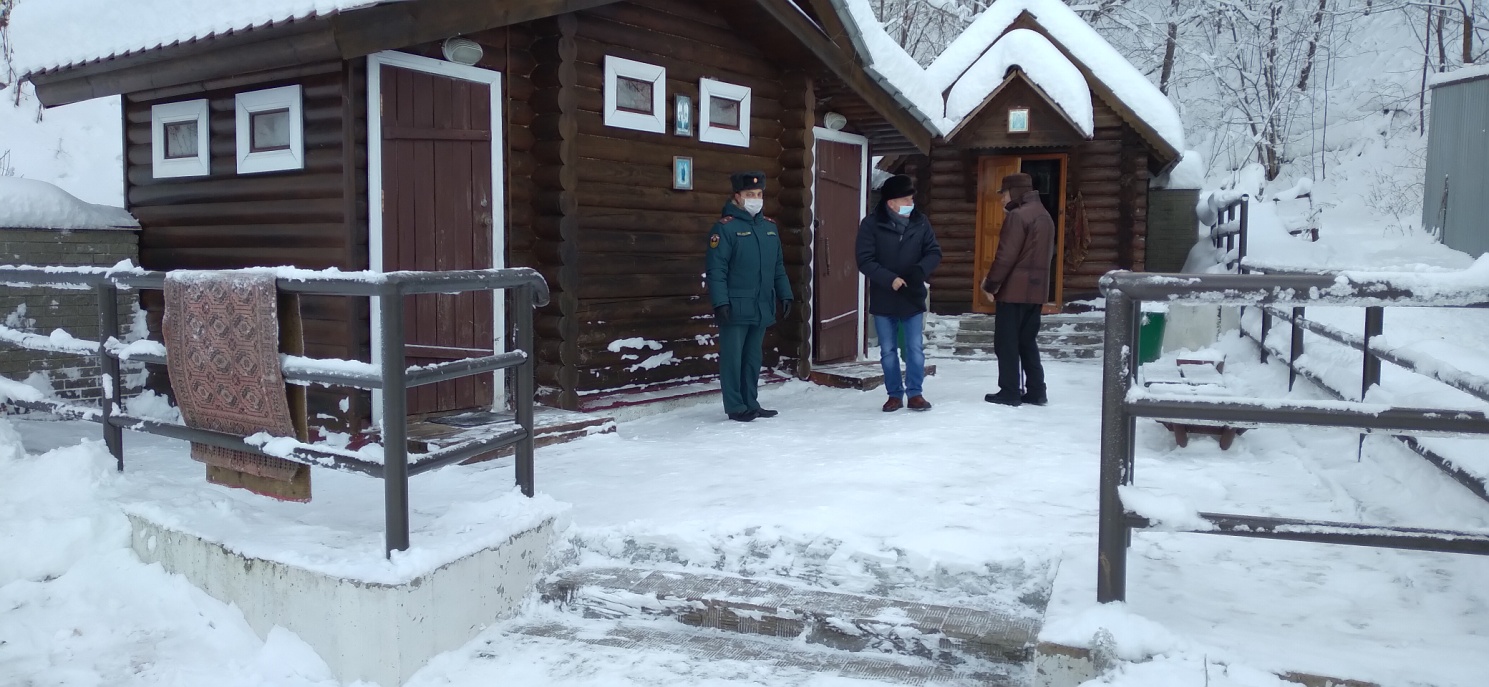   Участникам таких купаний ГИМС ГУ МЧС России по Владимирской области рекомендует:Соблюдать правила поведения на водоеме в период проведения Крещенских купаний!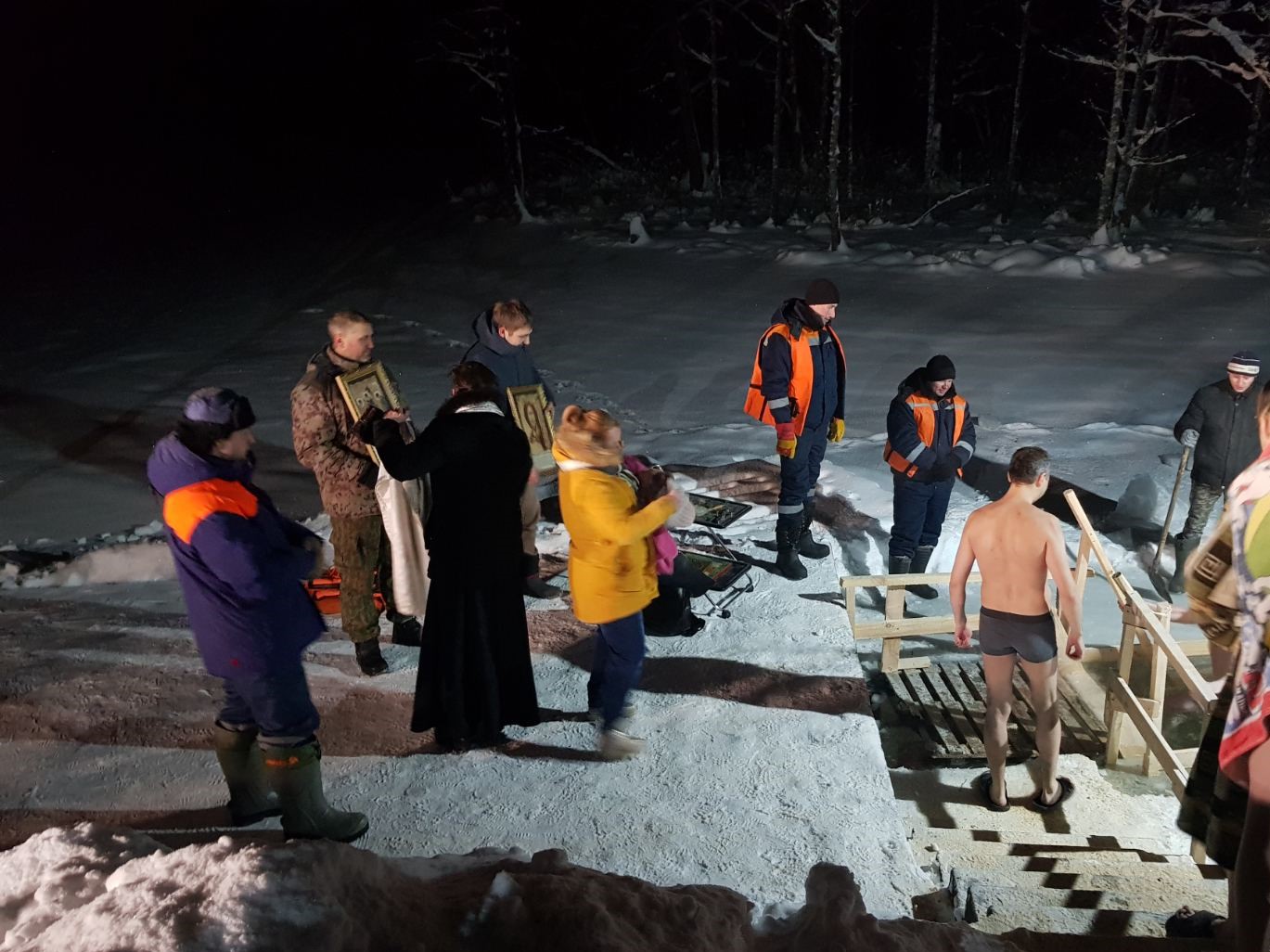                    РЕКОМЕНДУЕТСЯ:- перед купанием разогреть тело, сделав разминку,-находиться в воде не более 1 минуты во избежание общего переохлаждения организма,-после купания растереть себя махровым полотенцем, надеть сухую одежду,             -после купания выпить горячий чай, лучше всего из ягод, фруктов или трав.ЗАПРЕЩАЕТСЯ: -купаться без представителей служб спасения и медицинских работников,	 -купаться детям без присмотра взрослых, -нырять в воду непосредственно со льда, -распивать спиртные напитки и купаться в состоянии алкогольного опьянения, -купаться группой более 3 человек. Берегите себя и своих близких! Государственный инспектор по маломерным судам ИУ №1 центра ГИМС ГУ МЧС России по Владимирской области                    С.В. Яцков                                                                                   Тел. 84923320172